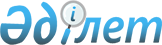 Солтүстік Қазақстан облысы Есіл ауданы мәслихатының 2020 жылғы 8 қаңтардағы № 45/277 "2020-2022 жылдарға арналған Солтүстік Қазақстан облысы Есіл ауданы Николаевка ауылдық округінің бюджетін бекіту туралы" шешіміне өзгерістер мен толықтыру енгізу туралыСолтүстік Қазақстан облысы Есіл ауданы мәслихатының 2020 жылғы 16 сәуірдегі № 48/299 шешімі. Солтүстік Қазақстан облысының Әділет департаментінде 2020 жылғы 20 сәуірде № 6244 болып тіркелді
      Қазақстан Республикасының 2008 жылғы 4 желтоқсандағы Бюджеттік кодексінің 106, 109-1 - баптарына, Қазақстан Республикасының 2001 жылғы 23 қаңтардағы "Қазақстан Республикасындағы жергілікті мемлекеттік басқару және өзін-өзі басқару туралы" Заңының 6 - бабы 2-7 - тармағына сәйкес, Солтүстік Қазақстан облысы Есіл ауданының мәслихаты ШЕШІМ ҚАБЫЛДАДЫ:
      1. "2020-2022 жылдарға арналған Солтүстік Қазақстан облысы Есіл ауданы Николаевка ауылдық округінің бюджетін бекіту туралы" Солтүстік Қазақстан облысы Есіл ауданы мәслихатының 2020 жылғы 8 қаңтардағы № 45/277 шешіміне (2020 жылдың 23 қаңтарында Қазақстан Республикасы нормативтік құқықтық актілерінің электрондық түрдегі эталондық бақылау банкінде жарияланған, Нормативтік құқықтық актілерді мемлекеттік тіркеу тізілімінде № 5972 болып тіркелген) келесі өзгерістер мен толықтыру енгізілсін:
      1 тармақ жаңа редакцияда мазмұндалсын:
       "1. 2020-2022 жылдарға арналған Солтүстік Қазақстан облысы Есіл ауданы Николаевка ауылдық округінің бюджеті сәйкесінше 1, 2, 3 қосымшаларға сәйкес, соның ішінде 2020 жылға келесі көлемдерде бекітілсін:
      1) кірістер 15582 мың теңге:
      салықтық түсімдер 4333 мың теңге;
      салықтық емес түсімдер 0 мың теңге;
      негізгі капиталды сатудан түсетін түсімдер 0 мың теңге;
      трансферттер түсімі 11249 мың теңге;
      2) шығындар 15852 мың теңге;
      3) таза бюджеттік кредиттеу 0 мың теңге:
      бюджеттік кредиттер 0 мың теңге;
      бюджеттік кредиттерді өтеу 0 мың теңге;
      4) қаржы активтерімен операциялар бойынша сальдо 0 мың теңге:
      қаржы активтерін сатып алу 0 мың теңге;
      мемлекеттің қаржы активтерін сатудан түсетін түсімдер 0 мың теңге;
      5) бюджет тапшылығы (профициті) 0 мың теңге;
      6) бюджет тапшылығын қаржыландыру (профицитін пайдалану) 0 мың теңге:
      қарыздар түсімі 0 мың теңге;
      қарыздарды өтеу 0 мың теңге;
      бюджет қаражатының пайдаланылатын қалдықтары 0 мың теңге.";
      4-1 тармақпен келесі мазмұнда толықтырылсын:
       "4-1. Николаевка ауылдық округінің бюджетінде аудандық бюджеттен бөлінген ағымдағы нысаналы трансферттердің жалпы көлемі 275 мың теңге көлемінде қарастырылсын, соның ішінде:
      1) аншлагтарды, тақтайшаларды, баннерлерді дайындауға;
      2) абаттандыру мен жолдардың ағымдағы жөндеулеріне сметалық есепті дайындауға.
      Аудандық бюджеттің аталған нысаналы трансферттерін бөлу Солтүстік Қазақстан облысы Есіл ауданы Николаевка ауылдық округі әкімінің шешімімен анықталады.";
      аталған шешімнің 1-қосымшасы осы шешімнің қосымшасына сәйкес жаңа редакцияда мазмұндалсын.
      2. Осы шешім 2020 жылдың 1 қаңтарынан бастап қолданысқа енгізіледі.  2020 жылға арналған Солтүстік Қазақстан облысы Есіл ауданы Николаевка ауылдық округінің бюджеті
					© 2012. Қазақстан Республикасы Әділет министрлігінің «Қазақстан Республикасының Заңнама және құқықтық ақпарат институты» ШЖҚ РМК
				
      Солтүстік Қазақстан облысы Есіл ауданының мәслихаты сессиясының төрағасы 

Б.Койшибаев

      Солтүстік Қазақстан облысы Есіл ауданы мәслихатының хатшысы 

А.Бектасова
Солтүстік Қазақстан облысыЕсіл ауданы мәслихатының2020 жылғы 16 сәуірі№ 48/299 шешімінеқосымшаСолтүстік Қазақстан облысыЕсіл ауданы мәслихатының2020 жылғы 8 қаңтардағы№ 45/277 шешіміне1- қосымша
Санаты
Сыныбы
Кіші сыныбы
Атауы
Сомасы (мың теңге) 2020 жыл
1) Кірістер
15582
1
Салықтық түсімдер
4333
01
Табыс салығы
934
2
Жеке табыс салығы
934
04
Меншiкке салынатын салықтар
3399
1
Мүлікке салынатын салықтар
19
3
Жер салығы
300
4
Көлік құралдарына салынатын салық
3080
4
Трансферттердің түсімдері
11249
02
Мемлекеттік басқарудың жоғары тұрған органдарынан түсетін трансферттер
11249
3
Аудандардың (облыстық маңызы бар қаланың) бюджетінен трансферттер
11249
Функционалдық топ
Бюджеттік бағдарламалардың әкімшісі
Бағдарлама
Атауы
Сомасы (мың теңге) 2020 жыл
2) Шығындар
15582
01
Жалпы сипаттағы мемлекеттік қызметтер
14566
124
Аудандық маңызы бар қала, ауыл, кент, ауылдық округ әкімінің аппараты 
14566
001
Аудандық маңызы бар қала, ауыл, кент, ауылдық округ әкімінің қызметін қамтамасыз ету жөніндегі қызметтер
14566
07
Тұрғын үй-коммуналдық шаруашылық
716
124
Аудандық маңызы бар қала, ауыл, кент, ауылдық округ әкімінің аппараты 
716
008
Елді мекендердегі көшелерді жарықтандыру
466
009
Елді мекендердің санитариясын қамтамасыз ету
250
12
Көлік және коммуникация
300
124
Аудандық маңызы бар қала, ауыл, кент, ауылдық округ әкімінің аппараты
300
013
Аудандық маңызы бар қалаларда, ауылдарда, кенттерде, ауылдық округтерде автомобиль жолдарының жұмыс істеуін қамтамасыз ету
300
3) Таза бюджеттік кредиттеу
0
Бюджеттік кредиттер
0
Бюджеттік кредиттерді өтеу
0
4) Қаржы активтермен операциялар бойынша сальдо
0
Қаржылық активтерді сатып алу
0
Мемлекеттің қаржы активтерін сатудан түсетін түсімдер
0
5) Бюджет тапшылығы (профициті)
0
6) Тапшылық орнын қаржыландыру (бюджет профицитін пайдалану)
0
7
Қарыздар түсімдері
0
16
Қарыздарды өтеу
0
Санаты
Сыныбы
Кіші сыныбы
Атауы
Сомасы (мың теңге) 2020 жыл
8
Бюджет қаражатының пайдаланатын қалдықтары
0
01
Бюджет қаражатының қалдықтары
0
1
Бюджет қаражатының бос қалдықтары
0